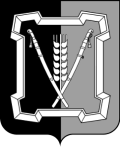 АДМИНИСТРАЦИЯ  КУРСКОГО  МУНИЦИПАЛЬНОГО  ОКРУГАСТАВРОПОЛЬСКОГО КРАЯП О С Т А Н О В Л Е Н И Е28 июня 2022 г.	ст-ца Курская	№ 632О внесении изменений в состав рабочей группы по внедрению и реализации Всероссийского физкультурно-спортивного комплекса «Готов к труду и обороне» (ГТО) в Курском муниципальном округе Ставропольского края, утвержденный постановлением администрации Курского муниципального округа Ставропольского края от 11 октября 2021 г. № 1200Администрация Курского муниципального округа Ставропольского краяПОСТАНОВЛЯЕТ:	1. Внести в состав рабочей группы по внедрению и реализации Всероссийского физкультурно-спортивного комплекса «Готов к труду и обороне» (ГТО) в Курском муниципальном округе Ставропольского края, утвержденный постановлением администрации Курского муниципального округа Ставропольского края от 11 октября 2021 г. № 1200 «О рабочей группе по внедрению и реализации Всероссийского физкультурно-спортивного комплекса «Готов к труду и обороне» (ГТО) в Курском муниципальном округе Ставропольского края» (далее - рабочая группа), следующие изменения:1.1. В наименовании слова «вопросам внедрения» заменить словами «внедрению».	1.2. Исключить из состава рабочей группы Охрименко А.Е.	1.3. Включить в состав рабочей группы Федорова Виталия Александровича, начальника муниципального казенного учреждения «Комитет по физической культуре и спорту», заместителем председателя рабочей группы.2. Отделу по организационным и общим вопросам администрации Курского муниципального округа Ставропольского края официально обнародовать настоящее постановление на официальном сайте администрации Курского муниципального округа Ставропольского края в информационно-теле-коммуникационной сети «Интернет».3. Настоящее постановление вступает в силу со дня его официального обнародования на официальном сайте администрации Курского муници-пального округа Ставропольского края в информационно-телекоммуни-кационной сети «Интернет».Временно исполняющий полномочия главыКурского муниципального округаСтавропольского края                                                                          П.В.Бабичев